Н-2 в количестве 4-х экземпляров (приложение N 1). Заполненные акты:1 экземпляр – хранится  в МАДОУи направляются по 1 экземпляру:
– пострадавшему (его родителям или законным представителям);
– управлению образованием.
Все несчастные случаи, оформленные актом формы Н-2, регистрируются МАДОУ в журнале(приложение №2).
1.5. Администрация МАДОУ обязана выдать пострадавшему (его родителям, лицу, представляющему его интересы) акт формы Н-2 о несчастном случае, оформленный не позднее трех дней с момента окончания по нему расследования.
1.6. Акт формы Н-2 подлежит хранению в архиве в течение 60 лет. Регистрационный журнал учета несчастных случаев хранится в МАДОУ постоянно.
1.7. Ответственность за правильное и своевременное расследование и учет несчастных случаев, составление акта формы Н-2, разработку и выполнение при проведении мероприятий по устранению причин несчастного случая несет руководитель МАДОУ .
1.8. Контроль за правильным и своевременным расследованием и учетом несчастных случаев, выполнение мероприятий по устранению причин, вызвавших несчастный случай, осуществляет руководитель МАДОУ.
1.9. Лицо, назначенное приказом руководителя МАДОУ за проведение мероприятия, несет персональную ответственность за сохранность жизни и здоровья детей.
1.14. Виновные в нарушении правил техники безопасности и сокрытии происшедшего несчастного случая, привлекаются к ответственности согласно действующему законодательству.
2. Расследование и учет несчастных случаев
2.1. О каждом несчастном случае, происшедшим с детьми, пострадавший или очевидец несчастного случая немедленно извещают руководителя, в его отсутствие лицо, его заменяющего, который обязан: срочно организовать первую доврачебную помощь пострадавшему и его доставку в медицинский пункт или другое лечебное учреждение, сообщить о происшедшем руководителю МАДОУ сохранить до расследования обстановку места происшествия (если это не угрожает жизни и здоровью окружающих и не приведет к аварии).
2.1.1. О несчастном случае, происшедшем во время экскурсий, или других мероприятий вне территории МАДОУ, руководитель проводимого мероприятия немедленно сообщает руководителю организации.
2.2. Руководитель МАДОУ обязан немедленно принять меры к устранению причин, вызвавших несчастный случай, сообщить о происшедшем несчастном случае родителям пострадавшего или его законным представителям и запросить заключение медицинского учреждения о характере и тяжести повреждения у пострадавшего.
2.3. Руководитель МАДОУ обязан назначить комиссию по расследованию несчастного случая в составе:
– председателя и членов комиссии;
– лица, ответственные за охрану труда;
-представителя педагогического коллектива.
2.4. Комиссия по расследованию несчастного случая обязана:
– в течение трех суток провести расследование обстоятельств и причин несчастного случая, выявить и опросить очевидцев и лиц, допустивших нарушения правил безопасности жизнедеятельности, по возможности получить объяснение от пострадавшего.
– составить акт о несчастном случае по форме Н-2 в 3-х экземплярах, разработать мероприятия по устранению причин несчастного случая и направить на утверждение руководителю МАДОУ. К акту прилагаются объяснения очевидцев, пострадавшего и другие документы, характеризующие состояние места происшествия ,несчастного случая, наличие вредных и опасных факторов, медицинское заключение и т. д.
2.5. Руководитель МАДОУ в течение суток после окончания расследования утверждает 4 экземпляра акта формы Н-2 и по одному экземпляру: для МАДОУ, пострадавшему (его родителям или законным представителям); управлению образованием
2.6. Несчастный случай, о котором пострадавший при отсутствии очевидцев не сообщил руководителю проводимого мероприятия или последствия от которого проявились не сразу, должен быть расследован в срок не более месяца со дня подачи письменного заявления пострадавшим (его родителями или законным представителям). В этом случае вопрос о составлении акта по форме Н-2 решается после всесторонней проверки заявления о произошедшем несчастном случае с учетом всех обстоятельств, медицинского заключения о характере травмы, возможной причине ее происхождения, показаний участников мероприятия и других доказательств. Получение медицинского заключения возлагается на администрацию МАДОУ.
2.7. Несчастный случай, произошедший во время проведения экскурсий и других мероприятий вне МАДОУ ,при невозможности прибыть на место происшествия представителя МАДОУ, в состав комиссии включается представитель одного из учреждений, подведомственных органу управления образованием. Материалы расследования, включая акт по форме Н-2, направляются в орган управления образованием по месту принадлежности образовательного учреждения.
2.8. Несчастный случай, произошедший с обучающимся образовательного учреждения, студентом вуза, проходящим практику или выполняющим работу под руководством персонала МАДОУ, расследуется МАДОУ совместно с представителями образовательного учреждения.
2.9. По результатам расследования каждого несчастного случая, произошедшего при обстоятельствах, указанных в пункте 2.8.,составляется акт по форме Н-1 в соответствии с Положением о расследовании и учете несчастных случаев на производстве. Экземпляры утвержденного акта формы Н-1 направляются по месту учебы пострадавшего, государственную инспекцию труда.
2.10. Все несчастные случаи, оформленные актом формы Н-1, регистрируются в журнале.
3. Специальное расследование несчастных случаев
3.1. Специальному расследованию подлежат:
– групповой несчастный случай, произошедший одновременно с двумя или более пострадавшими, независимо от тяжести телесных повреждений;
– несчастный случай со смертельным исходом.
3.2. О групповом несчастном случае, несчастном случае со смертельным исходом руководитель МАДОУ обязан немедленно сообщить:
– вышестоящему органу управления;
– родителям пострадавшего или законным представителям;
– правоохранительным органам по месту, где произошел несчастный случай;
– в органы управления по труду.
3.2.1. О групповом несчастном случае, несчастном случае со смертельным исходом, произошедшем во время дальних походов, экскурсий, экспедиций или других мероприятий вне территории МАДОУ, руководитель проводимого мероприятия немедленно сообщает руководителю организации, правоохранительным органам по месту происшествия.
3.3. Специальное расследование группового несчастного случая и несчастного случая со смертельным исходом проводится комиссией в составе: председатель – руководитель вышестоящего органа;членов – заместитель руководителя МАДОУ, лицо, ответственное за охрану труда МАДОУ, государственный инспектор труда.
3.4. Комиссия по специальному расследованию немедленно расследует несчастный случай, в течение 10 дней составляет акт специального расследования по форме (приложение), оформляет другие документы и материалы.
3.5. Материалы специального расследования должны включать:
– акт специального расследования с приложением к нему копии акта формы Н-2 на каждого пострадавшего в отдельности, которые составляются в полном соответствии с выводами комиссии, проводившей специальное расследование;
– планы, схемы и фотоснимки места происшествия;
– протоколы опросов, объяснения очевидцев несчастного случая и других причастных лиц, а также должностных лиц, ответственных за соблюдение норм и правилпо охране труда; распоряжение об образовании экспертной комиссии и другие распоряжения;
– выписку из журнала о прохождении пострадавшим обучения и инструктажа;
– медицинское заключение о характере и тяжести повреждения, причиненного пострадавшему, причинах его смерти;
– заключение экспертной комиссии (при необходимости) о причинах несчастного случая, результаты лабораторных и других исследований, экспериментов, анализов и т. п.;
– выписки из инструкций, положений, приказов и других актов, устанавливающих меры, обеспечивающие безопасные условия проведения образовательного процесса и ответственных за это лиц.
3.6. По требованию комиссии по специальному расследованию администрация МАДОУ обязана:
– пригласить для участия в расследовании несчастного случая специалистов — экспертов, из которых может создаваться экспертная комиссия;
– предоставить фотоснимки поврежденного объекта, места несчастного случая и другие необходимые материалы;
– произвести технические расчеты, лабораторные исследования, испытания и другие работы;
– предоставить транспортные средства и средства связи, необходимые для расследования;
– обеспечить печатание, размножение в необходимом количестве материалов специального расследования несчастного случая.
3.7. Если у пострадавшего в период временного непосещения МАДОУ, явившегося следствием несчастного случая, наступила смерть, руководитель МАДОУ в течение суток обязан сообщить об этом организациям, указанным в п.3.2. Специальное расследование по данному несчастному случаю необходимо провести в десятидневный срок, если оно до этого не проводилось. Учет данного несчастного случая вести с момента наступления смерти.
3.8. Председатель комиссии, проводившей специальное расследование несчастного случая, в десятидневный срок после его окончания направляет материалы в прокуратуру по месту, где произошел групповой несчастный случай, несчастный случай со смертельным исходом.
Копии акта специального расследования, акта формы Н-2 (на каждого пострадавшего в отдельности) и приказа руководителя ДОУ по данному несчастному случаю направляются в соответствующие по подчиненности органы управления.
3.9. После рассмотрения материалов специального расследования несчастного случая, руководитель МАДОУ обязан издать приказ о выполнении предложенных комиссией мероприятий по устранению причин, приведших к несчастному случаю, и наказании лиц, допустивших нарушения требований безопасности жизнедеятельности.
О выполнении предложенных комиссией спец. расследования мероприятий руководитель Организации письменно сообщает руководителю вышестоящего органа управления.
4. Отчетность о несчастных случаях и анализ причин их возникновения
4.1. Руководитель МАДОУ обязан обеспечить анализ причин несчастных случаев, произошедших во время образовательного процесса, рассмотрение их в коллективе работников, педагогов, детей, разработку и осуществление мероприятий по профилактике травматизма и предупреждению несчастных случаев в дальнейшем.
5. Алгоритм расследования и учёта несчастных случаев
5.1.О каждом произошедшем несчастном случае, пострадавший или очевидец, педагогический работник или иной работник МАДОУ, немедленно должен известить непосредственного руководителя или лицо его заменяющего.
5.2. Руководитель должен срочно организовать первую доврачебную помощь пострадавшему и его доставку в медпункт, сообщить о произошедшем руководителю МАДОУ. Обеспечить осмотр места происшествия, фотографирование (не проводить мероприятий на месте происшествия).
5.3. После принятых мер по оказанию пострадавшему первой помощи решить вопрос о его доставке в медицинское учреждение.
5.4. Незамедлительно сообщить о произошедшем случае родителям.
Даже в случае отказа родителей от госпитализации, если травма произошла во время оздоровительно-образовательного процесса, ответственность несет руководитель МАДОУ и согласие на госпитализацию пострадавшего не требуется.
Родителям в этом случае сообщают, в какое медицинское учреждение доставлен ребенок.
Администрация МАДОУ должна сделать письменный запрос в медицинское учреждение, куда доставлен или находится на излечении пострадавший, о характере и степени тяжести повреждений здоровья пострадавшего ребенка.
5.5. Сформировать приказом комиссию по расследованию несчастного случая.
5.5.1. Члены комиссии обязаны лично:
1. опросить пострадавшего (по возможности) и очевидцев несчастного случая, с учетом мнения родителей (законных представителей), оформить объяснительные записки или акты опроса (образец прилагается);
2. изучить действующие в МАДОУ нормативные и организационно-распорядительные документы, регламентирующие требования безопасности, обязанности и ответственность конкретных должностных лиц за обеспечение здоровых и безопасных условий оздоровительно-образовательного процесса:
– должностные инструкции работников, должностных лиц;
– приказы о распределении обязанностей по охране труда (наличие должностных обязанностей по охране труда);
– приказы о назначении ответственных лиц за безопасную эксплуатацию помещения, оборудования и т. п.;
– действующие в учреждении инструкции по охране труда, по должностям и видам выполняемых работ;
– документы, подтверждающие прохождение пострадавшим в установленном порядке инструктажей по технике безопасности;
– документы, подтверждающие прохождение руководителями и специалистами обучения по охране труда и проверки знаний требований охраны труда, инструктажей по охране труда;
– действующие в учреждении документы на оборудование: акты-разрешения на ввод в эксплуатацию оборудования, акты-испытания оборудования, акты приемки в эксплуатацию оборудования (в т. ч. детских игровых площадок), спортивных сооружений, график ежедневного визуального осмотра оборудования и т. п.;
– технические документы на оборудование при эксплуатации, которых произошел несчастный случай;
– документы, отражающие техническое, санитарно-гигиеническое состояние помещения (протоколы замеров, акты обследования, предписания и т. д.);
– планы и приказы о проведении мероприятия, иные необходимые документы.
3. Заслушать должностных и иных лиц, показания которых могут быть необходимы.
4. Установить причины происшествия и лиц, допустивших нарушения законодательных, нормативных правовых актов по охране труда и безопасности жизнедеятельности.
5. Предложить руководителю МАДОУ необходимые мероприятия по предупреждению подобных несчастных случаев.
6. По окончанию расследования и оформления материалов члены комиссии составляют и подписывают акт по форме Н-2 в 3-х экземплярах.
7. Руководитель МАДОУ утверждает акт в 4-х экземплярах и незамедлительно принимает меры к устранению причин, вызвавших несчастный случай.
8. Акты формы Н-2 передаются по 1 экз. в МАДОУ с внесением записи в журнале регистрации (прикладываются объяснительные, акты и протоколы), пострадавшему (его родителям или законным представителям, прилагается информация о страховой компании); управлению образованием.
*Образец объяснения
В комиссию по расследованию несчастного случая
Объяснение очевидцев происшествия, ответственного лица, должностного лица  от _________________________________________________________________
(ф. и.о., профессия (должность)
проживающего по адресу: ___________________________________________________
по несчастному случаю с воспитанником_______________________________________
(ф. и.о. пострадавшего)
_________________________________________________________________________(наименование учреждения, группа)
происшедшему в _________ часов _______ минут __________________ дата.
По существу данного несчастного случая я могу дать следующее объяснение:
__________________________________________________________________________________________________________________________________________________________________
_______________ ___________________ ______________________________________________
(ф. и.о.) (подпись) (дата)
При опросе очевидцев, пострадавшего, а также в объяснениях должностных и иных лиц, необходимы следующие сведения:
– где конкретно находился пострадавший (очевидец происшествия) в момент несчастного случая, чем были заняты при этом;
– как вел себя пострадавший до несчастного случая и в момент происшествия;
– что предшествовало несчастному случаю;
– как протекал учебно-воспитательный, оздоровительный процесс;
– что произошло с пострадавшим;
– действия ответственных лиц (педагога, администрации, медицинских работников);
– какие нарушения правил охраны труда и техники безопасности были замечены;
– что, по мнению очевидцев, является причиной несчастного случая.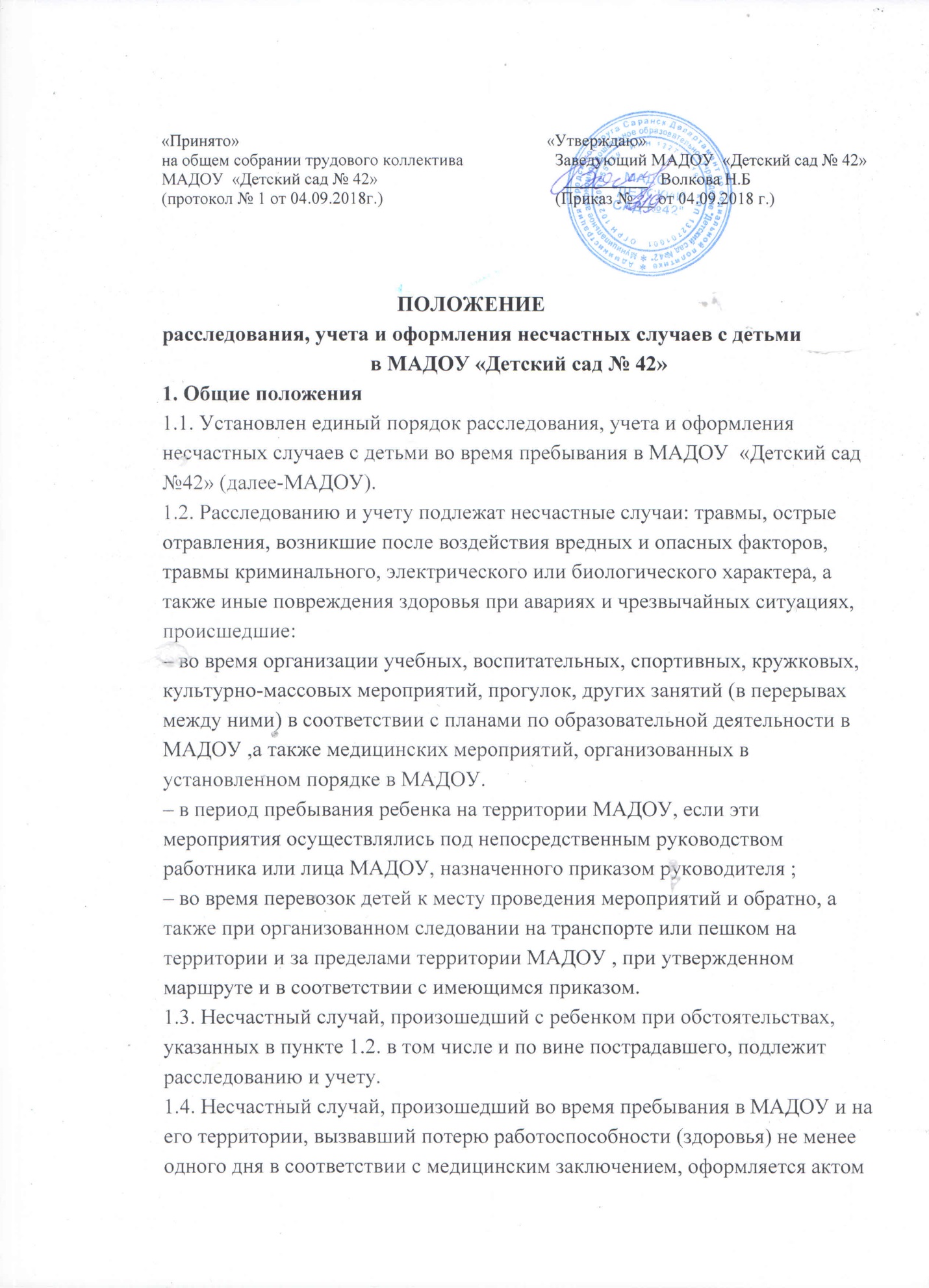 *Образец протокола опроса
ПРОТОКОЛ
опроса пострадавшего при несчастном случае
(очевидца несчастного случая, должностного лица)
_______________________ 20___ г.
(место составления протокола)
Опрос начат в __ час. __ мин.
Опрос окончен в __ час. __ мин.
Мною, председателем (членом) комиссии по расследованию несчастного случая, образованной приказом ____________________________________________________
__________________________________________________________________
(должность, фамилия, инициалы председателя комиссии, (члена комиссии), производившего опрос)
в помещении ____________________________________ произведен опрос
(указать место проведения опроса)
пострадавшего, очевидца несчастного случая, должностного лица организации (нужное подчеркнуть):
1) фамилия, имя, отчество ________________________________________________
2) дата рождения ________________________________________________________
3) место рождения _______________________________________________________
4) домашний адрес _______________________________________________________
5) телефон ______________________________________________________________
6)МДОУ № группа __________________________________________
7) место работы, должность________________________________________________
__________________________________________________________________ (подпись, фамилия, инициалы опрашиваемого)
По существу несчастного случая, происшедшего ______________20___ г. с __________________________________________________________________,
(фамилия, инициалы пострадавшего)
могу показать следующее: __________________________________________
(излагаются показания опрашиваемого, а также поставленные перед ним вопросы и ответы на них)
_________________________________________________________________ (подпись, фамилия, инициалы опрашиваемого, дата)
_________________________________________________________________
(подпись, фамилия, инициалы лица, проводившего опрос, дата)
С настоящим протоколом ознакомлен ______________________________________
(подпись, фамилия, инициалы опрашиваемого, дата)
Протокол прочитан вслух ________________________________________________
(подпись, фамилия, инициалы лица, проводившего опрос, дата)
*В обязательном порядке, должны быть рассмотрены следующие документы:
«Вид происшествия»
Примерные виды происшествия, характерных для несчастных случаев с обучающимися, воспитанниками:
• Падение
• Падение с высоты
• Столкновение
• Нанесение телесных повреждений другим лицом
• Падение при столкновении
• Удар о металлический предмет
• Воздействие вращающегося предмета
• Поражение электрическим током
• и т. п.
«Подробное описание обстоятельств несчастного случая»
При описании обстоятельств несчастного случая, следует дать краткую характеристику места, где произошел несчастный случай; указать какие опасные и вредные факторы могли воздействовать на пострадавшего, других детей, а также педагога (вожатого, воспитателя и т. п.); изложить последовательность событий.
Указать, что предшествовало несчастному случаю, как протекал учебно-воспитательный, оздоровительный процесс, кто руководил этим процессом, что произошло с пострадавшим.
При описании травмы, нанесенной пострадавшему (ушиб, перелом, растяжение, ожог и т. д.) необходимо указать также пораженную часть тела.
Указать действия администрации по организации первой помощи пострадавшему.
Доведение сообщения о несчастном случае до сведения родителей (законных представителей), руководителя и вышестоящего органа управления.
В конце заполнения пункта, по результатам полученного медицинского заключения, указать степень тяжести повреждения у пострадавшего и установленный диагноз.
Пункт 17 акта формы Н-2 составляется в соответствии с документом (справкой) из лечебного учреждения.
*Рекомендации по заполнению раздела «Причины несчастного случая».
1. Организационные:
Действия ответственных лиц (педагог, воспитатель, вожатый), находившихся в окружении пострадавшего:
– отсутствие (ослабление) контроля со стороны ответственных лиц за поведением детей (воспитанников) и соблюдения детьми требований безопасности при выполнении упражнений, заданий;
– ненадлежащее исполнение администрацией МАДОУ обязанностей по созданию и обеспечению здоровых и безопасных условий образовательного процесса;
– нарушение техники безопасности.
2. Технические:
– конструктивные недостатки оборудования;
– неудовлетворительное содержание и недостатки в организации мест пребывания детей;
– неудовлетворительное техническое состояние зданий, сооружений, территории;
– нарушение правил пожарной безопасности; недостаточная освещенность.
3. Личностные:
Одной из главных причин является поведение детей (в т. ч. пострадавшего ребенка, получившего травму):
– нарушение детьми дисциплины; низкая нервно-психическая устойчивость;
– низкий уровень координации движений, неумение владеть своим телом;
– отсутствие навыка выполнения действия;
– игровой азарт, соревновательный момент, оказывающий дезорганизующее влияние на поведение, когда нужно быстро реагировать на возникающие опасные ситуации (неудачные падения).
– недостатки в обучении детей правилам поведения, безопасным методам и приемам работы, выполнения упражнений.
«Мероприятия по устранению причин несчастного случая»:
Мероприятия должны быть тесно связаны, и следовать из обстоятельств и причин несчастного случая.
В акте должны быть изложены конкретные практические мероприятия, которые не могут подменяться общими фразами. Прежде всего, мероприятия должны быть направлены на ликвидацию выявленных в ходе расследования нарушений правил и норм охраны труда и техники безопасности. Поэтому они всегда должны сопровождаться техническими, либо организационно-техническими мероприятиями по устранению причин несчастного случая.
В данном разделе акта должны быть обязательно должны быть указаны конкретные исполнители. В графе «срок исполнения» следует указывать конкретный срок исполнения.
В мероприятиях следует также указать действия администрации по привлечению к дисциплинарной ответственности лиц, допустивших нарушения требований нормативно правовых актов по охране труда и безопасности жизнедеятельности (издание соответствующего приказа).
«Лица, допустившие нарушения правил охраны труда и техники безопасности»:
В данном пункте необходимо указать конкретных лиц, ответственных за нарушения, которые привели к несчастному случаю. Исходя, из причин несчастного случая должно быть установлено конкретное лицо, ответственное за допущенные нарушения. Основанием для привлечения к дисциплинарной ответственности работников организации является нарушения:
– приказа об охране труда;
– должностной инструкции, разработанной и утвержденной в установленном порядке,
а также доведенной до конкретного лица под роспись;
– заключенного с ним трудового договора;
– отраслевых правил и положений, регламентирующих порядок организации работы по охране труда; межотраслевых правил безопасности, локальных нормативных актов по охране труда (при условии, что виновное лицо было ознакомлено с этими требованиями в установленном порядке);
– иных документов (если виновное лицо было ознакомлено с их требованиями).
Форма Н-2AKT №___о несчастном случае с воспитанником______________________________________ (составляется в 4-х экземплярах)1. Наименование учреждения, где произошелнесчастный случай_____________________________________2. Адрес учреждения___________________________________3. Фамилия, имя, отчество пострадавшего_________________4. Пол: женщина, мужчина (подчеркнуть)_________________5. Возраст (год, месяц, день рождения)____________________6. Учреждение, класс (группа) (где обучается, воспитывается пострадавший)____________________________________________7. Место происшествия несчастного случая________________8. Фамилия, имя, отчество учителя, преподавателя, воспитателя, руководителя мероприятия, в группе которого произошел несчастный случай___________________________________________9. Инструктаж по технике безопасности:вводный инструктаж_____________________________________(дата проведения)инструктаж на рабочем месте ____________________________(дата проведения)10. Несчастный случай произошел в___часов ___числа ___месяца ____года11. Вид происшествия__________________________________12. Подробное описание обстоятельств несчастного случая_____________________________________________________13. Причины несчастного случая ________________________14. Мероприятия по устранению причин несчастного случая:15. Лица, допустившие нарушения правил охраны труда и техники безопасности______________________________________________________    ______________________________________________________(статьи, параграфы, пункты законоположений,______________________________________________________нормативных документов, нарушенных ими)16.Очевидцы несчастного случая___________________________Акт составлен в __ часов ___ числа ____ месяца ____ годаПредседатель комиссии (должность)______________________________________________________(подпись, расшифровка подписи)Члены комиссии (должности)_____________________________                                            (подпись, расшифровка подписи)17. Последствия несчастного случая17.1.Исход несчастного случая ____________________________(пострадавший выздоровел)Руководитель учреждения(подразделения)            ___________________________________(подпись, расшифровка подписи)«_____» ________________Приложение1.Протокол осмотра места несчастного случая.Акт о расследовании группового несчастного случая в ДОУ.Журнал учета несчастных случаев в ДОУ.№№ппНаименованиемероприятияСрокисполненияИсполнительОтметка  овыполненииДиагноз по справке из лечебного учрежденияОсвобожден от учебы (посещения учреждения)с ___ по ____ ____        гЧисло дней непосещения учреждения (в рабочих днях)